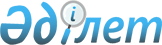 Төлеби аудандық мәслихатының 2016 жылғы 23 желтоқсандағы № 11/50-VI "2017-2019 жылдарға арналған аудандық бюджет туралы" шешіміне өзгерістер енгізу туралы
					
			Мерзімі біткен
			
			
		
					Оңтүстiк Қазақстан облысы Төлеби аудандық мәслихатының 2017 жылғы 10 ақпандағы № 12/61-VI шешiмi. Оңтүстiк Қазақстан облысының Әдiлет департаментiнде 2017 жылғы 20 ақпанда № 3976 болып тiркелдi. 2018 жылдың 1 қаңтарына дейiн қолданыста болды
      Қазақстан Республикасының 2008 жылғы 4 желтоқсандағы Бюджет кодексінің 109 бабының 5 тармағына, "Қазақстан Республикасындағы жергілікті мемлекеттік басқару және өзін-өзі басқару туралы" Қазақстан Республикасының 2001 жылғы 23 қаңтардағы Заңының 6 бабының 1 тармағының 1) тармақшасына және Оңтүстік Қазақстан облыстық мәслихатының 2017 жылғы 25 қаңтардағы № 10/102-VI Оңтүстік Қазақстан облыстық мәслихатының 2016 жылғы 9 желтоқсандағы № 8/74-VI "2017-2019 жылдарға арналған облыстық бюджет туралы" шешіміне өзгерістер мен толықтырулар енгізу туралы" Нормативтік құқықтық актілерді мемлекеттік тіркеу тізілімінде 2017 жылдың 25 қаңтардағы № 3958 тіркелген шешіміне сәйкес, Төлеби аудандық мәслихаты ШЕШІМ ҚАБЫЛДАДЫ:
      1. Төлеби аудандық мәслихатының 2016 жылғы 23 желтоқсандағы № 11/50-VI "2017-2019 жылдарға арналған аудандық бюджет туралы" (Нормативтік құқықтық актілерді мемлекеттік тіркеу тізілімінде № 3944 санымен тіркелген, 2017 жылы 1 қаңтардағы "Төлеби туы" газетінде жарияланған) шешіміне мынадай өзгерістер енгізілсін:
      1 тармақ мынадай редакцияда жазылсын:
      "1. Төлеби ауданының 2017-2019 жылдарға арналған аудандық бюджеті тиісінше 1, 2, 3 және 4 қосымшаларға сәйкес, оның ішінде 2017 жылға келесі көлемде бекітілсін: 
      1) кірістер – 16 534 737 мың теңге, оның ішінде:
      салықтық түсімдер – 1 083 714 мың теңге;
      салықтық емес түсімдер – 16 468 мың теңге;
      негізгі капиталды сатудан түсетін түсімдер – 24 610 мың теңге;
      трансферттер түсiмi – 15 409 945 мың теңге; 
      шығындар – 16 549 160 мың теңге;
      3) таза бюджеттік кредиттеу – 3 404 мың теңге, оның ішінде: 
      бюджеттік кредиттер – 3 404 мың теңге;
      бюджеттік кредиттерді өтеу – 0;
      қаржы активтерімен операциялар бойынша сальдо – 0, оның ішінде:
      қаржы активтерін сатып алу – 0;
      мемлекеттің қаржы активтерін сатудан түсетін түсімдер – 0; 
      5) бюджет тапшылығы – - 17 827 мың теңге;
      6) бюджет тапшылығын қаржыландыру – 17 827 мың теңге, оның ішінде:
      қарыздар түсімі – 3 404 мың теңге;
      қарыздарды өтеу – 3 774 мың теңге;
      бюджет қаражатының пайдаланылатын қалдықтары – 18 197 мың теңге.".
      2. Көрсетілген шешімнің 1, 5, 6, 7 қосымшалары осы шешімнің 1, 2, 3, 4 қосымшаларына сәйкес жаңа редакцияда жазылсын.
      3. Осы шешім 2017 жылдың 1 қаңтарынан бастап қолданысқа енгізіледі. 2017 жылға арналған аудан бюджеті 2017 жылға арналған аудандық бюджетте әрбір ауылдық округтің бюджеттік бағдарламаларының тізбесі Бюджеттік инвестициялық жобаларды (бағдарламаларды) іске асыруға бағытталған бюджеттік бағдарламалар бөлінісінде 2017 жылға арналған аудандық бюджеттік даму бағдарламасының тізбесі 2017 жылға арналған жергілікті өзін-өзі басқару функцияларын іске асыру үшін жергілікті өзін-өзі басқару органдарына аудандық бюджеттен берілетін нысаналы трансферттерінің тізбесі
					© 2012. Қазақстан Республикасы Әділет министрлігінің «Қазақстан Республикасының Заңнама және құқықтық ақпарат институты» ШЖҚ РМК
				
      Аудандық мәслихат

      сессиясының төрағасы

Т.Манкеев

      Аудандық мәслихат хатшысы

Н.Қойбағаров
Төлеби аудандық мәслихатының
2017 жылғы 10 ақпандағы
№ 12/61-VI шешіміне
1 қосымша
Төлеби аудандық мәслихатының
2016 жылғы 23 желтоқсандағы
№ 11/50-VI шешіміне
1 қосымша
Санаты Атауы

 Сыныбы
Санаты Атауы

 Сыныбы
Санаты Атауы

 Сыныбы
Санаты Атауы

 Сыныбы
Санаты Атауы

 Сыныбы
Санаты Атауы

 Сыныбы
Санаты Атауы

 Сыныбы
Санаты Атауы

 Сыныбы
Санаты Атауы

 Сыныбы
Санаты Атауы

 Сыныбы
Санаты Атауы

 Сыныбы
Сомасы, мың теңге
Сомасы, мың теңге
Сомасы, мың теңге
Сомасы, мың теңге
1.Кірістер
1.Кірістер
1.Кірістер
1.Кірістер
1.Кірістер
16534737
16534737
16534737
16534737
1
1
1
1
Салықтық түсімдер
Салықтық түсімдер
Салықтық түсімдер
Салықтық түсімдер
Салықтық түсімдер
1083714
1083714
1083714
1083714
01
01
Табыс салығы
Табыс салығы
Табыс салығы
Табыс салығы
Табыс салығы
386737
386737
386737
386737
03
03
Әлеуметтік салық
Әлеуметтік салық
Әлеуметтік салық
Әлеуметтік салық
Әлеуметтік салық
295324
295324
295324
295324
04
04
Меншікке салынатын салықтар
Меншікке салынатын салықтар
Меншікке салынатын салықтар
Меншікке салынатын салықтар
Меншікке салынатын салықтар
345269
345269
345269
345269
05
05
Тауарларға, жұмыстарға және қызметтер көрсетуге салынатын ішкі салықтар
Тауарларға, жұмыстарға және қызметтер көрсетуге салынатын ішкі салықтар
Тауарларға, жұмыстарға және қызметтер көрсетуге салынатын ішкі салықтар
Тауарларға, жұмыстарға және қызметтер көрсетуге салынатын ішкі салықтар
Тауарларға, жұмыстарға және қызметтер көрсетуге салынатын ішкі салықтар
42493
42493
42493
42493
08
08
Заңдық мәңді іс-әрекеттерді жасағаны және /немесе/ құжаттар бергені үшін оған уәкілеттігі бар мемлекеттік органдар немесе лауазымды адамдар алатын міндетті төлемдер
Заңдық мәңді іс-әрекеттерді жасағаны және /немесе/ құжаттар бергені үшін оған уәкілеттігі бар мемлекеттік органдар немесе лауазымды адамдар алатын міндетті төлемдер
Заңдық мәңді іс-әрекеттерді жасағаны және /немесе/ құжаттар бергені үшін оған уәкілеттігі бар мемлекеттік органдар немесе лауазымды адамдар алатын міндетті төлемдер
Заңдық мәңді іс-әрекеттерді жасағаны және /немесе/ құжаттар бергені үшін оған уәкілеттігі бар мемлекеттік органдар немесе лауазымды адамдар алатын міндетті төлемдер
Заңдық мәңді іс-әрекеттерді жасағаны және /немесе/ құжаттар бергені үшін оған уәкілеттігі бар мемлекеттік органдар немесе лауазымды адамдар алатын міндетті төлемдер
13891
13891
13891
13891
2
2
2
2
Салықтық емес түсімдер
Салықтық емес түсімдер
Салықтық емес түсімдер
Салықтық емес түсімдер
Салықтық емес түсімдер
16468
16468
16468
16468
01
01
Мемлекет меншігінен түсетін түсімдер
Мемлекет меншігінен түсетін түсімдер
Мемлекет меншігінен түсетін түсімдер
Мемлекет меншігінен түсетін түсімдер
Мемлекет меншігінен түсетін түсімдер
2162
2162
2162
2162
06
06
Басқа да салықтық емес түсімдер
Басқа да салықтық емес түсімдер
Басқа да салықтық емес түсімдер
Басқа да салықтық емес түсімдер
Басқа да салықтық емес түсімдер
14306
14306
14306
14306
3
3
3
3
Негізгі капиталды сатудан түсетін түсімдер
Негізгі капиталды сатудан түсетін түсімдер
Негізгі капиталды сатудан түсетін түсімдер
Негізгі капиталды сатудан түсетін түсімдер
Негізгі капиталды сатудан түсетін түсімдер
24610
24610
24610
24610
3
3
Жерді және материалдық емес активтерді сату
Жерді және материалдық емес активтерді сату
Жерді және материалдық емес активтерді сату
Жерді және материалдық емес активтерді сату
Жерді және материалдық емес активтерді сату
24610
24610
24610
24610
4
4
4
4
Трансферттер түсімі
Трансферттер түсімі
Трансферттер түсімі
Трансферттер түсімі
Трансферттер түсімі
15409945
15409945
15409945
15409945
02
02
Мемлекеттік басқарудың жоғары тұрған органдарынан түсетін трансферттер
Мемлекеттік басқарудың жоғары тұрған органдарынан түсетін трансферттер
Мемлекеттік басқарудың жоғары тұрған органдарынан түсетін трансферттер
Мемлекеттік басқарудың жоғары тұрған органдарынан түсетін трансферттер
Мемлекеттік басқарудың жоғары тұрған органдарынан түсетін трансферттер
15409945
15409945
15409945
15409945
Функционалдық топ Атауы

Кіші функция

Бюджеттік бағдарламалардың әкiмшiсi

Бағдарлама
Функционалдық топ Атауы

Кіші функция

Бюджеттік бағдарламалардың әкiмшiсi

Бағдарлама
Функционалдық топ Атауы

Кіші функция

Бюджеттік бағдарламалардың әкiмшiсi

Бағдарлама
Функционалдық топ Атауы

Кіші функция

Бюджеттік бағдарламалардың әкiмшiсi

Бағдарлама
Функционалдық топ Атауы

Кіші функция

Бюджеттік бағдарламалардың әкiмшiсi

Бағдарлама
Функционалдық топ Атауы

Кіші функция

Бюджеттік бағдарламалардың әкiмшiсi

Бағдарлама
Функционалдық топ Атауы

Кіші функция

Бюджеттік бағдарламалардың әкiмшiсi

Бағдарлама
Функционалдық топ Атауы

Кіші функция

Бюджеттік бағдарламалардың әкiмшiсi

Бағдарлама
Функционалдық топ Атауы

Кіші функция

Бюджеттік бағдарламалардың әкiмшiсi

Бағдарлама
Функционалдық топ Атауы

Кіші функция

Бюджеттік бағдарламалардың әкiмшiсi

Бағдарлама
Функционалдық топ Атауы

Кіші функция

Бюджеттік бағдарламалардың әкiмшiсi

Бағдарлама
Функционалдық топ Атауы

Кіші функция

Бюджеттік бағдарламалардың әкiмшiсi

Бағдарлама
Сомасы, мың теңге
Сомасы, мың теңге
Сомасы, мың теңге
2 Шығындар
2 Шығындар
16549160
16549160
16549160
1
1
1
Жалпы сипаттағы мемлекеттiк қызметтер 
Жалпы сипаттағы мемлекеттiк қызметтер 
546343
546343
546343
1
1
Мемлекеттiк басқарудың жалпы функцияларын орындайтын өкiлдi, атқарушы және басқа органдар
Мемлекеттiк басқарудың жалпы функцияларын орындайтын өкiлдi, атқарушы және басқа органдар
469875
469875
469875
112
112
112
112
Аудан (облыстық маңызы бар қала) мәслихатының аппараты
Аудан (облыстық маңызы бар қала) мәслихатының аппараты
21254
21254
21254
001
Аудан (облыстық маңызы бар қала) мәслихатының қызметін қамтамасыз ету жөніндегі қызметтер
Аудан (облыстық маңызы бар қала) мәслихатының қызметін қамтамасыз ету жөніндегі қызметтер
19672
19672
19672
003
Мемлекеттік органның күрделі шығыстары
Мемлекеттік органның күрделі шығыстары
1582
1582
1582
122
122
122
122
Аудан (облыстық маңызы бар қала) әкімінің аппараты
Аудан (облыстық маңызы бар қала) әкімінің аппараты
148350
148350
148350
001
Аудан (облыстық маңызы бар қала) әкімінің қызметін қамтамасыз ету жөніндегі қызметтер
Аудан (облыстық маңызы бар қала) әкімінің қызметін қамтамасыз ету жөніндегі қызметтер
126649
126649
126649
003
Мемлекеттік органдардың күрделі шығыстары
Мемлекеттік органдардың күрделі шығыстары
21701
21701
21701
123
123
123
123
Қаладағы аудан, аудандық маңызы бар қала, кент, ауыл, ауылдық округ әкімінің аппараты
Қаладағы аудан, аудандық маңызы бар қала, кент, ауыл, ауылдық округ әкімінің аппараты
300271
300271
300271
001
Қаладағы аудан, аудандық маңызы бар қала, кент, ауыл, ауылдық округ әкімінің қызметін қамтамасыз ету жөніндегі қызметтер
Қаладағы аудан, аудандық маңызы бар қала, кент, ауыл, ауылдық округ әкімінің қызметін қамтамасыз ету жөніндегі қызметтер
295851
295851
295851
022
Мемлекеттік органдардың күрделі шығыстары
Мемлекеттік органдардың күрделі шығыстары
4420
4420
4420
9
9
Жалпы сипаттағы өзге де мемлекеттік қызметтер
Жалпы сипаттағы өзге де мемлекеттік қызметтер
76468
76468
76468
458
458
458
458
Ауданның (облыстық маңызы бар қаланың) тұрғын үй-коммуналдық шаруашылығы, жолаушылар көлігі және автомобиль жолдары бөлімі
Ауданның (облыстық маңызы бар қаланың) тұрғын үй-коммуналдық шаруашылығы, жолаушылар көлігі және автомобиль жолдары бөлімі
38983
38983
38983
001
Жергілікті деңгейде тұрғын үй-коммуналдық шаруашылығы, жолаушылар көлігі және автомобиль жолдары саласындағы мемлекеттік саясатты іске асыру жөніндегі қызметтер
Жергілікті деңгейде тұрғын үй-коммуналдық шаруашылығы, жолаушылар көлігі және автомобиль жолдары саласындағы мемлекеттік саясатты іске асыру жөніндегі қызметтер
38183
38183
38183
013
Мемлекеттік органның күрделі шығыстары
Мемлекеттік органның күрделі шығыстары
800
800
800
459
459
459
459
Ауданның (облыстық маңызы бар қаланың) экономика және қаржы бөлімі
Ауданның (облыстық маңызы бар қаланың) экономика және қаржы бөлімі
37485
37485
37485
001
Ауданның (облыстық маңызы бар қаланың) экономикалық саясаттың қалыптастыру мен дамыту, мемлекеттік жоспарлау, бюджеттік атқару және коммуналдық меншігін басқару саласындағы мемлекеттік саясатты іске асыру жөніндегі қызметтер 
Ауданның (облыстық маңызы бар қаланың) экономикалық саясаттың қалыптастыру мен дамыту, мемлекеттік жоспарлау, бюджеттік атқару және коммуналдық меншігін басқару саласындағы мемлекеттік саясатты іске асыру жөніндегі қызметтер 
34160
34160
34160
015
Мемлекеттік органдардың күрделі шығыстары
Мемлекеттік органдардың күрделі шығыстары
3325
3325
3325
2
2
2
Қорғаныс
Қорғаныс
29696
29696
29696
1
1
Әскери мұқтаждар
Әскери мұқтаждар
15496
15496
15496
122
122
122
122
Аудан (облыстық маңызы бар қала) әкімінің аппараты
Аудан (облыстық маңызы бар қала) әкімінің аппараты
15496
15496
15496
005
Жалпыға бірдей әскери міндетті атқару шеңберіндегі іс-шаралар
Жалпыға бірдей әскери міндетті атқару шеңберіндегі іс-шаралар
15496
15496
15496
2
2
Төтенше жағдайлар жөніндегі жұмыстарды ұйымдастыру 
Төтенше жағдайлар жөніндегі жұмыстарды ұйымдастыру 
14200
14200
14200
122
122
122
122
Аудан (облыстық маңызы бар қала) әкімінің аппараты
Аудан (облыстық маңызы бар қала) әкімінің аппараты
14200
14200
14200
006
Аудан (облыстық маңызы бар қала) ауқымындағы төтенше жағдайлардың алдын алу және жою
Аудан (облыстық маңызы бар қала) ауқымындағы төтенше жағдайлардың алдын алу және жою
14000
14000
14000
007
Аудандық (қалалық) ауқымдағы дала өрттерінің, сондай-ақ мемлекеттік өртке қарсы қызмет органдары құрылмаған елді-мекендерде өрттердің алдын-алу және оларды сөндіру жөніндегі іс-шаралар 
Аудандық (қалалық) ауқымдағы дала өрттерінің, сондай-ақ мемлекеттік өртке қарсы қызмет органдары құрылмаған елді-мекендерде өрттердің алдын-алу және оларды сөндіру жөніндегі іс-шаралар 
200
200
200
3
3
3
Қоғамдық тәртіп, қауіпсіздік, құқықтық, сот, қылмыстық-атқару қызметі
Қоғамдық тәртіп, қауіпсіздік, құқықтық, сот, қылмыстық-атқару қызметі
14067
14067
14067
9
9
Қоғамдық тәртіп және қауіпсіздік саласындағы өзге де қызметтер
Қоғамдық тәртіп және қауіпсіздік саласындағы өзге де қызметтер
14067
14067
14067
458
458
458
458
Ауданның (облыстық маңызы бар қаланың) тұрғын үй-коммуналдық шаруашылығы, жолаушылар көлігі және автомобиль жолдары бөлімі
Ауданның (облыстық маңызы бар қаланың) тұрғын үй-коммуналдық шаруашылығы, жолаушылар көлігі және автомобиль жолдары бөлімі
14067
14067
14067
021
Елдi мекендерде жол қозғалысы қауiпсiздiгін қамтамасыз ету
Елдi мекендерде жол қозғалысы қауiпсiздiгін қамтамасыз ету
14067
14067
14067
4
4
4
Бiлiм беру
Бiлiм беру
8585452
8585452
8585452
1
1
Мектепке дейiнгi тәрбие және оқыту
Мектепке дейiнгi тәрбие және оқыту
1354785
1354785
1354785
123
123
123
123
Қаладағы аудан, аудандық маңызы бар қала, кент, ауыл, ауылдық округ әкімінің аппараты
Қаладағы аудан, аудандық маңызы бар қала, кент, ауыл, ауылдық округ әкімінің аппараты
750751
750751
750751
004
Мектепке дейінгі тәрбие ұйымдарын қолдау
Мектепке дейінгі тәрбие ұйымдарын қолдау
177797
177797
177797
041
Мектепке дейінгі білім беру ұйымдарында мемлекеттік білім беру тапсырысын іске асыруға
Мектепке дейінгі білім беру ұйымдарында мемлекеттік білім беру тапсырысын іске асыруға
572954
572954
572954
464
464
464
464
Ауданның (облыстық маңызы бар қаланың) білім бөлімі
Ауданның (облыстық маңызы бар қаланың) білім бөлімі
604034
604034
604034
5
5
5
5
5
5
5
5
5
5
5
5
5
5
5
040
Мектепке дейінгі білім беру ұйымдарында мемлекеттік білім беру тапсырысын іске асыруға
Мектепке дейінгі білім беру ұйымдарында мемлекеттік білім беру тапсырысын іске асыруға
604034
604034
604034
2
2
Бастауыш, негізгі орта және жалпы орта білім беру
Бастауыш, негізгі орта және жалпы орта білім беру
6703685
6703685
6703685
464
464
464
464
Ауданның (облыстық маңызы бар қаланың) білім бөлімі
Ауданның (облыстық маңызы бар қаланың) білім бөлімі
6019690
6019690
6019690
003
Жалпы білім беру
Жалпы білім беру
5859420
5859420
5859420
006
Балаларға қосымша білім беру 
Балаларға қосымша білім беру 
160270
160270
160270
467
467
467
467
Ауданның (облыстық маңызы бар қаланың) құрылыс бөлімі
Ауданның (облыстық маңызы бар қаланың) құрылыс бөлімі
683995
683995
683995
024
Бастауыш, негізгі орта және жалпы орта білім беру объектілерін салу және реконструкциялау
Бастауыш, негізгі орта және жалпы орта білім беру объектілерін салу және реконструкциялау
683995
683995
683995
9
9
Бiлiм беру саласындағы өзге де қызметтер
Бiлiм беру саласындағы өзге де қызметтер
526982
526982
526982
464
464
464
464
Ауданның (облыстық маңызы бар қаланың) білім беру бөлімі
Ауданның (облыстық маңызы бар қаланың) білім беру бөлімі
526982
526982
526982
001
Жергіліктті деңгейде білім беру саласындағы мемлекеттік саясатты іске асыру жөніндегі қызметтер
Жергіліктті деңгейде білім беру саласындағы мемлекеттік саясатты іске асыру жөніндегі қызметтер
9591
9591
9591
005
Ауданның (областык маңызы бар қаланың) мемлекеттік білім беру мекемелер үшін оқулықтар мен оқу-әдiстемелiк кешендерді сатып алу және жеткізу
Ауданның (областык маңызы бар қаланың) мемлекеттік білім беру мекемелер үшін оқулықтар мен оқу-әдiстемелiк кешендерді сатып алу және жеткізу
179168
179168
179168
007
Аудандық (қалалық) ауқымдағы мектеп олимпиадаларын және мектептен тыс іс-шараларды өткiзу
Аудандық (қалалық) ауқымдағы мектеп олимпиадаларын және мектептен тыс іс-шараларды өткiзу
576
576
576
015
Жетім баланы (жетім балаларды) және ата-аналарының қамқорынсыз қалған баланы (балаларды) күтіп-ұстауға асыраушыларына ай сайынғы ақшалай қаражат төлемдері
Жетім баланы (жетім балаларды) және ата-аналарының қамқорынсыз қалған баланы (балаларды) күтіп-ұстауға асыраушыларына ай сайынғы ақшалай қаражат төлемдері
30223
30223
30223
022
Жетім баланы (жетім балаларды) және ата-аналарының қамқорынсыз қалған баланы (балаларды) асырап алғаны үшін Қазақстан азаматтарына біржолғы ақша қаражатын төлеуге арналған төлемдер
Жетім баланы (жетім балаларды) және ата-аналарының қамқорынсыз қалған баланы (балаларды) асырап алғаны үшін Қазақстан азаматтарына біржолғы ақша қаражатын төлеуге арналған төлемдер
170
170
170
067
Ведомстволық бағыныстағы мемлекеттік мекемелерінің және ұйымдарының күрделі шығыстары
Ведомстволық бағыныстағы мемлекеттік мекемелерінің және ұйымдарының күрделі шығыстары
307254
307254
307254
6
6
6
Әлеуметтiк көмек және әлеуметтiк қамсыздандыру
Әлеуметтiк көмек және әлеуметтiк қамсыздандыру
616442
616442
616442
1
1
Әлеуметтiк қамсыздандыру
Әлеуметтiк қамсыздандыру
320342
320342
320342
451
451
451
451
Ауданның (облыстық маңызы бар қаланың) жұмыспен қамту және әлеуметтік бағдарламалар бөлімі
Ауданның (облыстық маңызы бар қаланың) жұмыспен қамту және әлеуметтік бағдарламалар бөлімі
306184
306184
306184
16
18 жасқа дейінгі балаларға мемлекеттік жәрдемақылар
18 жасқа дейінгі балаларға мемлекеттік жәрдемақылар
136253
136253
136253
25
Өрлеу жобасы бойынша келісілген қаржылай көмекті енгізу
Өрлеу жобасы бойынша келісілген қаржылай көмекті енгізу
169931
169931
169931
464
464
464
464
Ауданның (облыстық маңызы бар қаланың) білім бөлімі
Ауданның (облыстық маңызы бар қаланың) білім бөлімі
14158
14158
14158
030
Патронат тәрбиешілерге берілген баланы (балаларды) асырап бағу 
Патронат тәрбиешілерге берілген баланы (балаларды) асырап бағу 
14158
14158
14158
2
2
Әлеуметтiк көмек
Әлеуметтiк көмек
243955
243955
243955
123
123
123
123
Қаладағы аудан, аудандық маңызы бар қала, кент, ауыл (село), ауылдық (селолық) округ әкімінің аппараты
Қаладағы аудан, аудандық маңызы бар қала, кент, ауыл (село), ауылдық (селолық) округ әкімінің аппараты
4176
4176
4176
003
Мұқтаж азаматтарға үйінде әлеуметтiк көмек көрсету
Мұқтаж азаматтарға үйінде әлеуметтiк көмек көрсету
4176
4176
4176
451
451
451
451
Ауданның (облыстық маңызы бар қаланың) жұмыспен қамту және әлеуметтік бағдарламалар бөлімі
Ауданның (облыстық маңызы бар қаланың) жұмыспен қамту және әлеуметтік бағдарламалар бөлімі
239779
239779
239779
002
Еңбекпен қамту бағдарламасы
Еңбекпен қамту бағдарламасы
31516
31516
31516
004
Ауылдық жерлерде тұратын денсаулық сақтау, білім беру, әлеуметтік қамтамасыз ету, мәдениет және спорт мамандарына отын сатып алуға Қазақстан Республикасының заңнамасына сәйкес әлеуметтік көмек көрсету
Ауылдық жерлерде тұратын денсаулық сақтау, білім беру, әлеуметтік қамтамасыз ету, мәдениет және спорт мамандарына отын сатып алуға Қазақстан Республикасының заңнамасына сәйкес әлеуметтік көмек көрсету
6623
6623
6623
006
Тұрғын үй көмегі
Тұрғын үй көмегі
13896
13896
13896
007
Жергілікті өкілетті органдардың шешімі бойынша мұқтаж азаматтардың жекелеген топтарына әлеуметтік көмек
Жергілікті өкілетті органдардың шешімі бойынша мұқтаж азаматтардың жекелеген топтарына әлеуметтік көмек
38999
38999
38999
014
Мұқтаж азаматтарға үйде әлеуметтiк көмек көрсету
Мұқтаж азаматтарға үйде әлеуметтiк көмек көрсету
30844
30844
30844
017
Мүгедектерді оңалту жеке бағдарламасына сәйкес, мұқтаж мүгедектерді міндетті гигиеналық құралдармен қамтамасыз етуге, және ымдау тілі мамандарының, жеке көмекшілердің қызмет көрсету
Мүгедектерді оңалту жеке бағдарламасына сәйкес, мұқтаж мүгедектерді міндетті гигиеналық құралдармен қамтамасыз етуге, және ымдау тілі мамандарының, жеке көмекшілердің қызмет көрсету
90175
90175
90175
023
Жұмыспен қамту орталықтарының қызметін қамтамасыз ету
Жұмыспен қамту орталықтарының қызметін қамтамасыз ету
27726
27726
27726
9
9
Әлеуметтiк көмек және әлеуметтiк қамтамасыз ету салаларындағы өзге де қызметтер
Әлеуметтiк көмек және әлеуметтiк қамтамасыз ету салаларындағы өзге де қызметтер
52145
52145
52145
451
451
451
451
Ауданның (облыстық маңызы бар қаланың) жұмыспен қамту және әлеуметтік бағдарламалар бөлімі
Ауданның (облыстық маңызы бар қаланың) жұмыспен қамту және әлеуметтік бағдарламалар бөлімі
52145
52145
52145
001
Жергілікті деңгейде халық үшін әлеуметтік бағдарламаларды жұмыспен қамтуды қамтамасыз етуді іске асыру саласындағы мемлекеттік саясатты іске асыру жөніндегі қызметтер 
Жергілікті деңгейде халық үшін әлеуметтік бағдарламаларды жұмыспен қамтуды қамтамасыз етуді іске асыру саласындағы мемлекеттік саясатты іске асыру жөніндегі қызметтер 
42006
42006
42006
011
Жәрдемақыларды және басқа да әлеуметтік төлемдерді есептеу, төлеу мен жеткізу бойынша қызметтерге ақы төлеу
Жәрдемақыларды және басқа да әлеуметтік төлемдерді есептеу, төлеу мен жеткізу бойынша қызметтерге ақы төлеу
2244
2244
2244
6
6
6
6
6
6
6
6
6
6
6
6
6
6
6
021
Мемлекеттік органның күрделі шығыстары 
Мемлекеттік органның күрделі шығыстары 
995
995
995
050
Мүгедектердің құқықтарын қамтамасыз ету және өмір сүру сапасын жақсарту жөніндегі іс-шаралар жоспарын іске асыру
Мүгедектердің құқықтарын қамтамасыз ету және өмір сүру сапасын жақсарту жөніндегі іс-шаралар жоспарын іске асыру
6900
6900
6900
7
7
7
Тұрғын үй-коммуналдық шаруашылық
Тұрғын үй-коммуналдық шаруашылық
3505368
3505368
3505368
1
1
Тұрғын үй шаруашылығы
Тұрғын үй шаруашылығы
2804808
2804808
2804808
467
467
467
467
Ауданның (облыстық маңызы бар қаланың) құрылыс бөлімі
Ауданның (облыстық маңызы бар қаланың) құрылыс бөлімі
2804808
2804808
2804808
003
Мемлекеттік коммуналдық тұрғын үй қорының тұрғын үй құрылысы және (немесе) сатып алу
Мемлекеттік коммуналдық тұрғын үй қорының тұрғын үй құрылысы және (немесе) сатып алу
2804808
2804808
2804808
2
2
Коммуналдық шаруашылық
Коммуналдық шаруашылық
381537
381537
381537
458
458
458
458
Ауданның (облыстық маңызы бар қаланың) тұрғын үй-коммуналдық шаруашылығы, жолаушылар көлігі және автомобиль жолдары бөлімі
Ауданның (облыстық маңызы бар қаланың) тұрғын үй-коммуналдық шаруашылығы, жолаушылар көлігі және автомобиль жолдары бөлімі
378289
378289
378289
012
Сумен жабдықтау және су бөлу жүйесінің қызмет етуі 
Сумен жабдықтау және су бөлу жүйесінің қызмет етуі 
103812
103812
103812
028
Коммуналдық шаруашылықты дамыту
Коммуналдық шаруашылықты дамыту
250083
250083
250083
058
Елді мекендердегі сумен жабдықтау және су бұру жүйелерін дамыту
Елді мекендердегі сумен жабдықтау және су бұру жүйелерін дамыту
24394
24394
24394
467
467
467
467
Ауданның (облыстық маңызы бар қаланың) құрылыс бөлімі
Ауданның (облыстық маңызы бар қаланың) құрылыс бөлімі
3248
3248
3248
006
Сумен жабдықтау жүйесін дамыту
Сумен жабдықтау жүйесін дамыту
3248
3248
3248
3
3
Елді-мекендерді көркейту
Елді-мекендерді көркейту
319023
319023
319023
458
458
458
458
Ауданның (облыстық маңызы бар қаланың) тұрғын үй-коммуналдық шаруашылығы, жолаушылар көлігі және автомобиль жолдары бөлімі
Ауданның (облыстық маңызы бар қаланың) тұрғын үй-коммуналдық шаруашылығы, жолаушылар көлігі және автомобиль жолдары бөлімі
319023
319023
319023
016
Елдi мекендердiң санитариясын қамтамасыз ету
Елдi мекендердiң санитариясын қамтамасыз ету
7710
7710
7710
018
Елдi мекендердi абаттандыру және көгалдандыру
Елдi мекендердi абаттандыру және көгалдандыру
311313
311313
311313
8
8
8
Мәдениет, спорт, туризм және ақпараттық кеңістiк
Мәдениет, спорт, туризм және ақпараттық кеңістiк
474132
474132
474132
1
1
Мәдениет саласындағы қызмет
Мәдениет саласындағы қызмет
170523
170523
170523
455
455
455
455
Ауданның (облыстық маңызы бар қаланың) мәдениет және тілдерді дамыту бөлімі
Ауданның (облыстық маңызы бар қаланың) мәдениет және тілдерді дамыту бөлімі
170523
170523
170523
003
Мәдени-демалыс жұмысын қолдау
Мәдени-демалыс жұмысын қолдау
170523
170523
170523
2
2
Спорт
Спорт
162635
162635
162635
465
465
465
465
Ауданның (облыстық маңызы бар қаланың)дене шынықтыру және спорт бөлімі
Ауданның (облыстық маңызы бар қаланың)дене шынықтыру және спорт бөлімі
162635
162635
162635
001
Жергілікті деңгейде дене шынықтыру және спорт саласындағы мемлекеттік саясатты іске асыру жөніндегі қызметтер
Жергілікті деңгейде дене шынықтыру және спорт саласындағы мемлекеттік саясатты іске асыру жөніндегі қызметтер
7322
7322
7322
004
Мемлекеттік органның күрделі шығыстары
Мемлекеттік органның күрделі шығыстары
200
200
200
005
Ұлттық және бұқаралық спорт түрлерін дамыту
Ұлттық және бұқаралық спорт түрлерін дамыту
147113
147113
147113
006
Аудандық (облыстық маңызы бар қалалық) деңгейде спорттық жарыстар өткiзу
Аудандық (облыстық маңызы бар қалалық) деңгейде спорттық жарыстар өткiзу
3000
3000
3000
007
Әртүрлi спорт түрлерi бойынша ауданның (облыстық маңызы бар қаланың) құрама командаларының мүшелерiн дайындау және олардың облыстық спорт жарыстарына қатысуы
Әртүрлi спорт түрлерi бойынша ауданның (облыстық маңызы бар қаланың) құрама командаларының мүшелерiн дайындау және олардың облыстық спорт жарыстарына қатысуы
5000
5000
5000
3
3
Ақпараттық кеңiстiк
Ақпараттық кеңiстiк
95486
95486
95486
455
455
455
455
Ауданның (облыстық маңызы бар қаланың) мәдениет және тілдерді дамыту бөлімі
Ауданның (облыстық маңызы бар қаланың) мәдениет және тілдерді дамыту бөлімі
80636
80636
80636
006
Аудандық (қалалық) кiтапханалардың жұмыс iстеуi
Аудандық (қалалық) кiтапханалардың жұмыс iстеуi
74429
74429
74429
007
Мемлекеттік тілді және Қазақстан халықтарының басқа да тілдерін дамыту
Мемлекеттік тілді және Қазақстан халықтарының басқа да тілдерін дамыту
6207
6207
6207
456
456
456
456
Ауданның (облыстық маңызы бар қаланың) ішкі саясат бөлімі
Ауданның (облыстық маңызы бар қаланың) ішкі саясат бөлімі
14850
14850
14850
002
Газеттер мен журналдар арқылы мемлекеттік ақпараттық саясат жүргізу жөніндегі қызметтер
Газеттер мен журналдар арқылы мемлекеттік ақпараттық саясат жүргізу жөніндегі қызметтер
14850
14850
14850
9
9
Мәдениет, спорт, туризм және ақпараттық кеңiстiктi ұйымдастыру жөнiндегi өзге де қызметтер
Мәдениет, спорт, туризм және ақпараттық кеңiстiктi ұйымдастыру жөнiндегi өзге де қызметтер
45488
45488
45488
455
455
455
455
Ауданның (облыстық маңызы бар қаланың) мәдениет және тілдерді дамыту бөлімі
Ауданның (облыстық маңызы бар қаланың) мәдениет және тілдерді дамыту бөлімі
8353
8353
8353
001
Жергілікті деңгейде тілдерді және мәдениетті дамыту саласындағы мемлекеттік саясатты іске асыру жөніндегі қызметтер
Жергілікті деңгейде тілдерді және мәдениетті дамыту саласындағы мемлекеттік саясатты іске асыру жөніндегі қызметтер
8153
8153
8153
010
Мемлекеттік органның күрделі шығыстары
Мемлекеттік органның күрделі шығыстары
200
200
200
456
456
456
456
Ауданның (облыстық маңызы бар қаланың) ішкі саясат бөлімі
Ауданның (облыстық маңызы бар қаланың) ішкі саясат бөлімі
37135
37135
37135
001
Жергілікті деңгейде ақпарат, мемлекеттілікті нығайту және азаматтардың әлеуметтік сенімділігін қалыптастыру саласында мемлекеттік саясатты іске асыру жөніндегі қызметтер
Жергілікті деңгейде ақпарат, мемлекеттілікті нығайту және азаматтардың әлеуметтік сенімділігін қалыптастыру саласында мемлекеттік саясатты іске асыру жөніндегі қызметтер
20964
20964
20964
003
Жастар саясаты саласындағы өңірлік бағдарламаларды іске асыру
Жастар саясаты саласындағы өңірлік бағдарламаларды іске асыру
15971
15971
15971
006
Мемлекеттік органдардың күрделі шығыстары
Мемлекеттік органдардың күрделі шығыстары
200
200
200
7
7
7
7
7
7
7
7
7
7
7
7
7
7
7
9
9
9
Отын-энергетика кешенi және жер қойнауын пайдалану
Отын-энергетика кешенi және жер қойнауын пайдалану
1487905
1487905
1487905
9
9
Отын-энергетика кешені және жер қойнауын пайдалану саласындағы өзге де қызметтер
Отын-энергетика кешені және жер қойнауын пайдалану саласындағы өзге де қызметтер
1487905
1487905
1487905
458
458
458
Ауданның (облыстық маңызы бар қаланың) тұрғын үй-коммуналдық шаруашылығы, жолаушылар көлігі және автомобиль жолдары бөлімі
Ауданның (облыстық маңызы бар қаланың) тұрғын үй-коммуналдық шаруашылығы, жолаушылар көлігі және автомобиль жолдары бөлімі
1487905
1487905
1487905
036
036
Газ көлігі жүйесін дамыту 
Газ көлігі жүйесін дамыту 
1487905
1487905
1487905
10
10
10
Ауыл, су, орман, балық шаруашылығы, ерекше қорғалатын табиғи аумақтар, қоршаған ортаны және жануарлар дүниесін қорғау, жер қатынастары
Ауыл, су, орман, балық шаруашылығы, ерекше қорғалатын табиғи аумақтар, қоршаған ортаны және жануарлар дүниесін қорғау, жер қатынастары
243828
243828
243828
1
1
Ауыл шаруашылығы
Ауыл шаруашылығы
218238
218238
218238
473
473
473
Ауданның (облыстық маңызы бар қаланың) ветеринария бөлімі
Ауданның (облыстық маңызы бар қаланың) ветеринария бөлімі
189245
189245
189245
001
001
Жергілікті деңгейде ветеринария саласындағы мемлекеттік саясатты іске асыру жөніндегі қызметтер
Жергілікті деңгейде ветеринария саласындағы мемлекеттік саясатты іске асыру жөніндегі қызметтер
22126
22126
22126
006
006
Ауру жануарларды санитарлық союды ұйымдастыру
Ауру жануарларды санитарлық союды ұйымдастыру
6786
6786
6786
007
007
Қаңғыбас иттер мен мысықтарды аулауды және жоюды ұйымдастыру
Қаңғыбас иттер мен мысықтарды аулауды және жоюды ұйымдастыру
4000
4000
4000
009
009
Жануарлардың энзоотиялық аурулары бойынша ветеринарлық іс-шараларды жүргізу 
Жануарлардың энзоотиялық аурулары бойынша ветеринарлық іс-шараларды жүргізу 
34598
34598
34598
011
011
Эпизоотияға қарсы іс-шаралар жүргізу
Эпизоотияға қарсы іс-шаралар жүргізу
121735
121735
121735
477
477
477
Ауданның (облыстық маңызы бар қаланың) ауыл шаруашылығы мен жер қатынастары бөлімі
Ауданның (облыстық маңызы бар қаланың) ауыл шаруашылығы мен жер қатынастары бөлімі
28993
28993
28993
001
001
Жергілікті деңгейде ауыл шаруашылығы және жер қатынастары саласындағы мемлекеттік саясатты іске асыру жөніндегі қызметтер
Жергілікті деңгейде ауыл шаруашылығы және жер қатынастары саласындағы мемлекеттік саясатты іске асыру жөніндегі қызметтер
28393
28393
28393
003
003
Мемлекеттік органның күрделі шығыстары
Мемлекеттік органның күрделі шығыстары
600
600
600
6
6
Жер қатынастары
Жер қатынастары
24046
24046
24046
477
477
477
Ауданның (облыстық маңызы бар қаланың) ауыл шаруашылығы мен жер қатынастары бөлімі
Ауданның (облыстық маңызы бар қаланың) ауыл шаруашылығы мен жер қатынастары бөлімі
24046
24046
24046
011
011
Аудандардың, облыстық маңызы бар, аудандық маңызы бар қалалардың, кенттердiң, ауылдардың, ауылдық округтердiң шекарасын белгiлеу кезiнде жүргiзiлетiн жерге орналастыру
Аудандардың, облыстық маңызы бар, аудандық маңызы бар қалалардың, кенттердiң, ауылдардың, ауылдық округтердiң шекарасын белгiлеу кезiнде жүргiзiлетiн жерге орналастыру
24046
24046
24046
9
9
Ауыл, су, орман, балық шаруашылығы және қоршаған ортаны қорғау мен жер қатынастары саласындағы өзге де қызметтер
Ауыл, су, орман, балық шаруашылығы және қоршаған ортаны қорғау мен жер қатынастары саласындағы өзге де қызметтер
1544
1544
1544
459
459
459
Ауданның (облыстық маңызы бар қаланың) экономика және қаржы бөлімі
Ауданның (облыстық маңызы бар қаланың) экономика және қаржы бөлімі
1544
1544
1544
099
099
Мамандарды әлеуметтік қолдау жөніндегі шараларды іске асыру
Мамандарды әлеуметтік қолдау жөніндегі шараларды іске асыру
1544
1544
1544
11
11
11
Өнеркәсіп, сәулет, қала құрылысы және құрылыс қызметі
Өнеркәсіп, сәулет, қала құрылысы және құрылыс қызметі
38861
38861
38861
2
2
Сәулет, қала құрылысы және құрылыс қызметі
Сәулет, қала құрылысы және құрылыс қызметі
38861
38861
38861
467
467
467
Ауданның (облыстық маңызы бар қаланың) құрылыс бөлімі
Ауданның (облыстық маңызы бар қаланың) құрылыс бөлімі
16255
16255
16255
001
001
Жергілікті деңгейде құрылыс саласындағы мемлекеттік саясатты іске асыру жөніндегі қызметтер
Жергілікті деңгейде құрылыс саласындағы мемлекеттік саясатты іске асыру жөніндегі қызметтер
13020
13020
13020
017
017
Мемлекеттік органның күрделі шығыстары
Мемлекеттік органның күрделі шығыстары
3235
3235
3235
468
468
468
Ауданның (облыстық маңызы бар қаланың) сәулет және қала құрылысы бөлімі
Ауданның (облыстық маңызы бар қаланың) сәулет және қала құрылысы бөлімі
22606
22606
22606
001
001
Жергілікті деңгейде сәулет және қала құрылысы саласындағы мемлекеттік саясатты іске асыру жөніндегі қызметтер
Жергілікті деңгейде сәулет және қала құрылысы саласындағы мемлекеттік саясатты іске асыру жөніндегі қызметтер
9621
9621
9621
003
003
Ауданың қала құрлысы даму аумағын және елді мекендердің бас жоспарлары схемаларын әзірлеу
Ауданың қала құрлысы даму аумағын және елді мекендердің бас жоспарлары схемаларын әзірлеу
10060
10060
10060
004
004
Мемлекеттік органның күрделі шығыстары
Мемлекеттік органның күрделі шығыстары
2925
2925
2925
12
12
12
Көлiк және коммуникация
Көлiк және коммуникация
680677
680677
680677
1
1
Автомобиль көлiгi
Автомобиль көлiгi
680677
680677
680677
458
458
458
Ауданның (облыстық маңызы бар қаланың) тұрғын үй-коммуналдық шаруашылығы, жолаушылар көлігі және автомобиль жолдары бөлімі
Ауданның (облыстық маңызы бар қаланың) тұрғын үй-коммуналдық шаруашылығы, жолаушылар көлігі және автомобиль жолдары бөлімі
680677
680677
680677
023
023
Автомобиль жолдарының жұмыс істеуін қамтамасыз ету
Автомобиль жолдарының жұмыс істеуін қамтамасыз ету
499618
499618
499618
045
045
Аудандық маңызы бар автомобиль жолдарын және елді-мекендердің көшелерін күрделі және орташа жөндеу
Аудандық маңызы бар автомобиль жолдарын және елді-мекендердің көшелерін күрделі және орташа жөндеу
181059
181059
181059
13
13
13
Басқалар
Басқалар
142419
142419
142419
3
3
Кәсiпкерлiк қызметтi қолдау және бәсекелестікті қорғау
Кәсiпкерлiк қызметтi қолдау және бәсекелестікті қорғау
19356
19356
19356
469
469
469
Ауданның (облыстық маңызы бар қаланың) кәсіпкерлік бөлімі
Ауданның (облыстық маңызы бар қаланың) кәсіпкерлік бөлімі
19356
19356
19356
001
001
Жергілікті деңгейде кәсіпкерлік пен өнеркәсіпті дамыту саласындағы мемлекеттік саясатты іске асыру жөніндегі қызметтер
Жергілікті деңгейде кәсіпкерлік пен өнеркәсіпті дамыту саласындағы мемлекеттік саясатты іске асыру жөніндегі қызметтер
16431
16431
16431
004
004
Мемлекеттік органның күрделі шығыстары
Мемлекеттік органның күрделі шығыстары
2925
2925
2925
8
8
8
8
8
8
8
8
8
8
8
8
8
8
8
9
9
Басқалар
Басқалар
123063
123063
123063
458
458
458
"Ауданның (облыстық маңызы бар қаланың) тұрғын үй-коммуналдық шаруашылық, жолаушылар көлігі және автомобиль жолдары бөлімі"
"Ауданның (облыстық маңызы бар қаланың) тұрғын үй-коммуналдық шаруашылық, жолаушылар көлігі және автомобиль жолдары бөлімі"
116063
116063
116063
040
040
"Өңірлерді дамыту" Бағдарламасы шеңберінде өңірлерді экономикалық дамытуға жәрдемдесу бойынша шараларды іске асыру
"Өңірлерді дамыту" Бағдарламасы шеңберінде өңірлерді экономикалық дамытуға жәрдемдесу бойынша шараларды іске асыру
116063
116063
116063
459
459
459
Ауданның (облыстық маңызы бар қаланың) экономика және қаржы бөлімі
Ауданның (облыстық маңызы бар қаланың) экономика және қаржы бөлімі
7000
7000
7000
012
012
Ауданның (облыстық маңызы бар қаланың) жергілікті атқарушы органының резерві
Ауданның (облыстық маңызы бар қаланың) жергілікті атқарушы органының резерві
7000
7000
7000
14
14
14
Борышқа қызмет көрсету
Борышқа қызмет көрсету
4
4
4
1
1
Борышқа қызмет көрсету
Борышқа қызмет көрсету
4
4
4
459
459
459
Ауданның (облыстық маңызы бар қаланың) экономика және қаржы бөлімі
Ауданның (облыстық маңызы бар қаланың) экономика және қаржы бөлімі
4
4
4
021
021
Жергілікті атқарушы органдардың облыстық бюджеттен қарыздар бойынша сыйақылар мен өзге де төлемдерді төлеу бойынша борышына қызмет көрсету 
Жергілікті атқарушы органдардың облыстық бюджеттен қарыздар бойынша сыйақылар мен өзге де төлемдерді төлеу бойынша борышына қызмет көрсету 
4
4
4
15
15
15
Трансферттер
Трансферттер
183966
183966
183966
1
1
Трансферттер
Трансферттер
183966
183966
183966
459
459
459
Ауданның (облыстық маңызы бар қаланың) экономика және қаржы бөлімі
Ауданның (облыстық маңызы бар қаланың) экономика және қаржы бөлімі
183966
183966
183966
006
006
Нысаналы пайдаланылмаған (толық пайдаланылмаған) трансферттерді қайтару
Нысаналы пайдаланылмаған (толық пайдаланылмаған) трансферттерді қайтару
16603
16603
16603
051
051
Нысаналы мақсатқа сай пайдаланылмаған нысаналы трансферттерді қайтару
Нысаналы мақсатқа сай пайдаланылмаған нысаналы трансферттерді қайтару
165769
165769
165769
054
054
Мемлекеттік органдардың функцияларын мемлекеттік басқарудың төмен тұрған деңгейлерінен жоғарғы деңгейлерге беруге байланысты жоғары тұрған бюджеттерге берілетін ағымдағы нысаналы трансферттер
Мемлекеттік органдардың функцияларын мемлекеттік басқарудың төмен тұрған деңгейлерінен жоғарғы деңгейлерге беруге байланысты жоғары тұрған бюджеттерге берілетін ағымдағы нысаналы трансферттер
1594
1594
1594
3 Таза бюджеттік кредиттеу
3 Таза бюджеттік кредиттеу
3404
3404
3404
Функционалдық топ Атауы

 Кіші функция

 Бюджеттік бағдарламалардың әкiмшiсi

 Бағдарлама
Функционалдық топ Атауы

 Кіші функция

 Бюджеттік бағдарламалардың әкiмшiсi

 Бағдарлама
Функционалдық топ Атауы

 Кіші функция

 Бюджеттік бағдарламалардың әкiмшiсi

 Бағдарлама
Функционалдық топ Атауы

 Кіші функция

 Бюджеттік бағдарламалардың әкiмшiсi

 Бағдарлама
Функционалдық топ Атауы

 Кіші функция

 Бюджеттік бағдарламалардың әкiмшiсi

 Бағдарлама
Функционалдық топ Атауы

 Кіші функция

 Бюджеттік бағдарламалардың әкiмшiсi

 Бағдарлама
Функционалдық топ Атауы

 Кіші функция

 Бюджеттік бағдарламалардың әкiмшiсi

 Бағдарлама
Функционалдық топ Атауы

 Кіші функция

 Бюджеттік бағдарламалардың әкiмшiсi

 Бағдарлама
Функционалдық топ Атауы

 Кіші функция

 Бюджеттік бағдарламалардың әкiмшiсi

 Бағдарлама
Функционалдық топ Атауы

 Кіші функция

 Бюджеттік бағдарламалардың әкiмшiсi

 Бағдарлама
Функционалдық топ Атауы

 Кіші функция

 Бюджеттік бағдарламалардың әкiмшiсi

 Бағдарлама
Функционалдық топ Атауы

 Кіші функция

 Бюджеттік бағдарламалардың әкiмшiсi

 Бағдарлама
Сомасы, мың теңге
Сомасы, мың теңге
Сомасы, мың теңге
Бюджеттік кредиттер
Бюджеттік кредиттер
Бюджеттік кредиттер
3404
3404
10
10
Ауыл, су, орман, балық шаруашылығы, ерекше қорғалатын табиғи аумақтар, қоршаған ортаны және жануарлар дүниесін қорғау, жер қатынастары
Ауыл, су, орман, балық шаруашылығы, ерекше қорғалатын табиғи аумақтар, қоршаған ортаны және жануарлар дүниесін қорғау, жер қатынастары
Ауыл, су, орман, балық шаруашылығы, ерекше қорғалатын табиғи аумақтар, қоршаған ортаны және жануарлар дүниесін қорғау, жер қатынастары
3404
3404
9
9
9
Ауыл, су, орман, балық шаруашылығы, қоршаған ортаны қорғау және жер қатынастары саласындағы басқа да қызметтер
Ауыл, су, орман, балық шаруашылығы, қоршаған ортаны қорғау және жер қатынастары саласындағы басқа да қызметтер
Ауыл, су, орман, балық шаруашылығы, қоршаған ортаны қорғау және жер қатынастары саласындағы басқа да қызметтер
3404
3404
459
459
459
Ауданның (облыстық маңызы бар қаланың) экономика және қаржы бөлімі
Ауданның (облыстық маңызы бар қаланың) экономика және қаржы бөлімі
Ауданның (облыстық маңызы бар қаланың) экономика және қаржы бөлімі
3404
3404
018
018
Мамандарды әлеуметтік қолдау шараларын іске асыруға берілетін бюджеттік кредиттер
Мамандарды әлеуметтік қолдау шараларын іске асыруға берілетін бюджеттік кредиттер
Мамандарды әлеуметтік қолдау шараларын іске асыруға берілетін бюджеттік кредиттер
3404
3404
Санаты Атауы

 Сыныбы

 Ішкі сыныбы
Санаты Атауы

 Сыныбы

 Ішкі сыныбы
Санаты Атауы

 Сыныбы

 Ішкі сыныбы
Санаты Атауы

 Сыныбы

 Ішкі сыныбы
Санаты Атауы

 Сыныбы

 Ішкі сыныбы
Санаты Атауы

 Сыныбы

 Ішкі сыныбы
Санаты Атауы

 Сыныбы

 Ішкі сыныбы
Санаты Атауы

 Сыныбы

 Ішкі сыныбы
Санаты Атауы

 Сыныбы

 Ішкі сыныбы
Санаты Атауы

 Сыныбы

 Ішкі сыныбы
Санаты Атауы

 Сыныбы

 Ішкі сыныбы
Санаты Атауы

 Сыныбы

 Ішкі сыныбы
Санаты Атауы

 Сыныбы

 Ішкі сыныбы
Сомасы, мың теңге
Сомасы, мың теңге
Бюджеттік кредиттерді өтеу
Бюджеттік кредиттерді өтеу
Бюджеттік кредиттерді өтеу
0
0
5
Бюджеттік кредиттерді өтеу
Бюджеттік кредиттерді өтеу
Бюджеттік кредиттерді өтеу
0
0
1
1
1
1
Бюджеттік кредиттерді өтеу
Бюджеттік кредиттерді өтеу
Бюджеттік кредиттерді өтеу
0
0
1
1
1
Мемлекеттік бюджеттен берілген бюджеттік кредиттерді кайтару
Мемлекеттік бюджеттен берілген бюджеттік кредиттерді кайтару
Мемлекеттік бюджеттен берілген бюджеттік кредиттерді кайтару
0
0
13
13
Жеке тұлғаларға жергілікті бюджеттен берілген бюджеттік кредиттерді өтеу
Жеке тұлғаларға жергілікті бюджеттен берілген бюджеттік кредиттерді өтеу
Жеке тұлғаларға жергілікті бюджеттен берілген бюджеттік кредиттерді өтеу
0
0
4 Қаржы активтерімен жасалатын операциялар бойынша сальдо
4 Қаржы активтерімен жасалатын операциялар бойынша сальдо
4 Қаржы активтерімен жасалатын операциялар бойынша сальдо
0
0
Функционалдық топ Атауы

 Кіші функция

 Бюджеттік бағдарламалардың әкiмшiсi

 Бағдарлама 
Функционалдық топ Атауы

 Кіші функция

 Бюджеттік бағдарламалардың әкiмшiсi

 Бағдарлама 
Функционалдық топ Атауы

 Кіші функция

 Бюджеттік бағдарламалардың әкiмшiсi

 Бағдарлама 
Функционалдық топ Атауы

 Кіші функция

 Бюджеттік бағдарламалардың әкiмшiсi

 Бағдарлама 
Функционалдық топ Атауы

 Кіші функция

 Бюджеттік бағдарламалардың әкiмшiсi

 Бағдарлама 
Функционалдық топ Атауы

 Кіші функция

 Бюджеттік бағдарламалардың әкiмшiсi

 Бағдарлама 
Функционалдық топ Атауы

 Кіші функция

 Бюджеттік бағдарламалардың әкiмшiсi

 Бағдарлама 
Функционалдық топ Атауы

 Кіші функция

 Бюджеттік бағдарламалардың әкiмшiсi

 Бағдарлама 
Функционалдық топ Атауы

 Кіші функция

 Бюджеттік бағдарламалардың әкiмшiсi

 Бағдарлама 
Функционалдық топ Атауы

 Кіші функция

 Бюджеттік бағдарламалардың әкiмшiсi

 Бағдарлама 
Функционалдық топ Атауы

 Кіші функция

 Бюджеттік бағдарламалардың әкiмшiсi

 Бағдарлама 
Функционалдық топ Атауы

 Кіші функция

 Бюджеттік бағдарламалардың әкiмшiсi

 Бағдарлама 
Функционалдық топ Атауы

 Кіші функция

 Бюджеттік бағдарламалардың әкiмшiсi

 Бағдарлама 
Сомасы, мың теңге
Сомасы, мың теңге
Қаржы активтерін сатып алу
Қаржы активтерін сатып алу
Қаржы активтерін сатып алу
0
0
Мемлекеттің қаржы активтерін сатудан түсетін түсімдер
Мемлекеттің қаржы активтерін сатудан түсетін түсімдер
Мемлекеттің қаржы активтерін сатудан түсетін түсімдер
0
0
5 Бюджет тапшылығы 
5 Бюджет тапшылығы 
5 Бюджет тапшылығы 
-17827
-17827
6 Бюджет тапшылығын қаржыландыру 
6 Бюджет тапшылығын қаржыландыру 
6 Бюджет тапшылығын қаржыландыру 
17827
17827
Санаты Атауы

 Сыныбы

 Ішкі сыныбы
Санаты Атауы

 Сыныбы

 Ішкі сыныбы
Санаты Атауы

 Сыныбы

 Ішкі сыныбы
Санаты Атауы

 Сыныбы

 Ішкі сыныбы
Санаты Атауы

 Сыныбы

 Ішкі сыныбы
Санаты Атауы

 Сыныбы

 Ішкі сыныбы
Санаты Атауы

 Сыныбы

 Ішкі сыныбы
Санаты Атауы

 Сыныбы

 Ішкі сыныбы
Санаты Атауы

 Сыныбы

 Ішкі сыныбы
Санаты Атауы

 Сыныбы

 Ішкі сыныбы
Санаты Атауы

 Сыныбы

 Ішкі сыныбы
Санаты Атауы

 Сыныбы

 Ішкі сыныбы
Санаты Атауы

 Сыныбы

 Ішкі сыныбы
Сомасы, мың теңге
Сомасы, мың теңге
Қарыздар түсімі
Қарыздар түсімі
Қарыздар түсімі
3404
3404
9
9
9
9
9
9
9
9
9
9
9
9
9
9
9
7
7
7
Қарыздар түсімі
Қарыздар түсімі
Қарыздар түсімі
Қарыздар түсімі
3404
1
1
Мемлекеттік ішкі қарыздар
Мемлекеттік ішкі қарыздар
Мемлекеттік ішкі қарыздар
Мемлекеттік ішкі қарыздар
3404
2
2
2
Қарыз алу келісім-шарттары
Қарыз алу келісім-шарттары
Қарыз алу келісім-шарттары
Қарыз алу келісім-шарттары
3404
03
03
Ауданның (облыстық маңызы бар қаланың) жергілікті атқарушы органы алатын қарыздар
Ауданның (облыстық маңызы бар қаланың) жергілікті атқарушы органы алатын қарыздар
Ауданның (облыстық маңызы бар қаланың) жергілікті атқарушы органы алатын қарыздар
Ауданның (облыстық маңызы бар қаланың) жергілікті атқарушы органы алатын қарыздар
3404
Санаты Атауы

 Сыныбы

 Ішкі сыныбы 
Санаты Атауы

 Сыныбы

 Ішкі сыныбы 
Санаты Атауы

 Сыныбы

 Ішкі сыныбы 
Санаты Атауы

 Сыныбы

 Ішкі сыныбы 
Санаты Атауы

 Сыныбы

 Ішкі сыныбы 
Санаты Атауы

 Сыныбы

 Ішкі сыныбы 
Санаты Атауы

 Сыныбы

 Ішкі сыныбы 
Санаты Атауы

 Сыныбы

 Ішкі сыныбы 
Санаты Атауы

 Сыныбы

 Ішкі сыныбы 
Санаты Атауы

 Сыныбы

 Ішкі сыныбы 
Санаты Атауы

 Сыныбы

 Ішкі сыныбы 
Санаты Атауы

 Сыныбы

 Ішкі сыныбы 
Санаты Атауы

 Сыныбы

 Ішкі сыныбы 
Санаты Атауы

 Сыныбы

 Ішкі сыныбы 
Сомасы, мың теңге
Санаты Атауы

 Сыныбы

 Ішкі сыныбы 
Санаты Атауы

 Сыныбы

 Ішкі сыныбы 
Санаты Атауы

 Сыныбы

 Ішкі сыныбы 
Санаты Атауы

 Сыныбы

 Ішкі сыныбы 
Санаты Атауы

 Сыныбы

 Ішкі сыныбы 
Санаты Атауы

 Сыныбы

 Ішкі сыныбы 
Санаты Атауы

 Сыныбы

 Ішкі сыныбы 
Санаты Атауы

 Сыныбы

 Ішкі сыныбы 
Санаты Атауы

 Сыныбы

 Ішкі сыныбы 
Санаты Атауы

 Сыныбы

 Ішкі сыныбы 
Санаты Атауы

 Сыныбы

 Ішкі сыныбы 
Санаты Атауы

 Сыныбы

 Ішкі сыныбы 
Санаты Атауы

 Сыныбы

 Ішкі сыныбы 
Санаты Атауы

 Сыныбы

 Ішкі сыныбы 
Сомасы, мың теңге
Қарыздарды өтеу
Қарыздарды өтеу
Қарыздарды өтеу
Қарыздарды өтеу
3774
16
16
16
Қарыздарды өтеу
Қарыздарды өтеу
Қарыздарды өтеу
Қарыздарды өтеу
3774
1
1
Қарыздарды өтеу
Қарыздарды өтеу
Қарыздарды өтеу
Қарыздарды өтеу
3774
459
459
459
Ауданның (облыстық маңызы бар қаланың) экономика және қаржы бөлімі
Ауданның (облыстық маңызы бар қаланың) экономика және қаржы бөлімі
Ауданның (облыстық маңызы бар қаланың) экономика және қаржы бөлімі
Ауданның (облыстық маңызы бар қаланың) экономика және қаржы бөлімі
3774
005
005
Жергілікті атқарушы органның жоғары тұрған бюджет алдындағы борышын өтеу
Жергілікті атқарушы органның жоғары тұрған бюджет алдындағы борышын өтеу
Жергілікті атқарушы органның жоғары тұрған бюджет алдындағы борышын өтеу
Жергілікті атқарушы органның жоғары тұрған бюджет алдындағы борышын өтеу
3774
Санаты Атауы

 Сыныбы

 Ішкі сыныбы

 
Санаты Атауы

 Сыныбы

 Ішкі сыныбы

 
Санаты Атауы

 Сыныбы

 Ішкі сыныбы

 
Санаты Атауы

 Сыныбы

 Ішкі сыныбы

 
Санаты Атауы

 Сыныбы

 Ішкі сыныбы

 
Санаты Атауы

 Сыныбы

 Ішкі сыныбы

 
Санаты Атауы

 Сыныбы

 Ішкі сыныбы

 
Санаты Атауы

 Сыныбы

 Ішкі сыныбы

 
Санаты Атауы

 Сыныбы

 Ішкі сыныбы

 
Санаты Атауы

 Сыныбы

 Ішкі сыныбы

 
Санаты Атауы

 Сыныбы

 Ішкі сыныбы

 
Санаты Атауы

 Сыныбы

 Ішкі сыныбы

 
Санаты Атауы

 Сыныбы

 Ішкі сыныбы

 
Санаты Атауы

 Сыныбы

 Ішкі сыныбы

 
Сомасы, мың теңге
Бюджет қаражатының пайдаланылатын қалдықтары 
Бюджет қаражатының пайдаланылатын қалдықтары 
Бюджет қаражатының пайдаланылатын қалдықтары 
Бюджет қаражатының пайдаланылатын қалдықтары 
18197
8
8
8
Бюджет қаражатының пайдаланылатын қалдықтары 
Бюджет қаражатының пайдаланылатын қалдықтары 
Бюджет қаражатының пайдаланылатын қалдықтары 
Бюджет қаражатының пайдаланылатын қалдықтары 
18197
1
1
Бюджет қаражатының пайдаланылатын қалдықтары 
Бюджет қаражатының пайдаланылатын қалдықтары 
Бюджет қаражатының пайдаланылатын қалдықтары 
Бюджет қаражатының пайдаланылатын қалдықтары 
18197
1
1
Бюджет қаражатының пайдаланылатын қалдықтары 
Бюджет қаражатының пайдаланылатын қалдықтары 
Бюджет қаражатының пайдаланылатын қалдықтары 
Бюджет қаражатының пайдаланылатын қалдықтары 
18197
01
01
01
Бюджет қаражатының пайдаланылатын қалдықтары 
Бюджет қаражатының пайдаланылатын қалдықтары 
Бюджет қаражатының пайдаланылатын қалдықтары 
Бюджет қаражатының пайдаланылатын қалдықтары 
18197Төлеби аудандық мәслихатының
2017 жылғы 10 ақпандағы
№ 12/61-VI шешіміне
2 қосымша
Төлеби аудандық мәслихатының
2016 жылғы 23 желтоқсандағы
№ 11/50-VI шешіміне
5 қосымша
Функционалдық топ Атауы 

 Кіші функция

 Бюджеттік бағдарламалардың әкiмшiсi

 Бағдарлама
Функционалдық топ Атауы 

 Кіші функция

 Бюджеттік бағдарламалардың әкiмшiсi

 Бағдарлама
Функционалдық топ Атауы 

 Кіші функция

 Бюджеттік бағдарламалардың әкiмшiсi

 Бағдарлама
Функционалдық топ Атауы 

 Кіші функция

 Бюджеттік бағдарламалардың әкiмшiсi

 Бағдарлама
Функционалдық топ Атауы 

 Кіші функция

 Бюджеттік бағдарламалардың әкiмшiсi

 Бағдарлама
Сомасы, мың теңге
01
Жалпы сипаттағы мемлекеттiк қызметтер көрсету
300271
1
Мемлекеттiк басқарудың жалпы функцияларын орындайтын өкiлдi, атқарушы және басқа органдар
300271
123
Қаладағы аудан, аудандық маңызы бар қала, кент, ауыл, ауылдық округ әкімінің аппараты
300271
001
Қаладағы аудан, аудандық маңызы бар қала, кент, ауыл, ауылдық округ әкімінің қызметін қамтамасыз ету жөніндегі қызметтер
295851
Оның ішінде:
-
Ленгір
44795
Аққұм
16579
Алатау
24261
Зертас
19531
Жоғарғы Ақсу
15514
Көксәйек
28807
Қасқасу
18598
Қоғалы
20687
Қаратөбе
18959
Бірінші Мамыр
26817
Тасарық
16102
Киелітас
25414
Кемеқалған
19787
022
Мемлекеттік органның күрделі шығыстары
4420
Оның ішінде:
-
Ленгір
340
Аққұм
340
Алатау
340
Зертас
340
Жоғарғы Ақсу
340
Көксәйек
340
Қасқасу
340
Қоғалы
340
Қаратөбе
340
Бірінші Мамыр
340
Тасарық
340
Киелітас
340
Кемеқалған
340
04
Бiлiм беру
750751
1
Мектепке дейiнгi тәрбие және оқыту
750751
123
Қаладағы аудан, аудандық маңызы бар қала, кент, ауыл, ауылдық округ әкімінің аппараты
750751
004
Мектепке дейінгі тәрбие ұйымдарының қызметін қамтамасыз ету
177797
Оның ішінде:
-
Ленгір
137243
Аққұм
-
11
11
11
11
11
11
Алатау
-
Зертас
-
Жоғарғы Ақсу
-
Көксәйек
24332
Қасқасу
-
Қоғалы
-
Қаратөбе
-
Бірінші Мамыр
-
Тасарық
16222
Киелітас
-
Кемеқалған
-
041
Мектепке дейінгі білім беру ұйымдарында мемлекеттік білім беру тапсырысын іске асыруға
572954
Оның ішінде:
-
Ленгір
100997
Аққұм
16756
Алатау
48871
Зертас
41890
Жоғарғы Ақсу
27926
Көксәйек
85176
Қасқасу
47475
Қоғалы
32115
Қаратөбе
25134
Бірінші Мамыр
80987
Тасарық
-
Киелітас
48871
Кемеқалған
16756
6
Әлеуметтiк көмек және әлеуметтiк қамсыздандыру
4176
2
Әлеуметтiк көмек
4176
123
Қаладағы аудан, аудандық маңызы бар қала, кент, ауыл (село), ауылдық (селолық) округ әкімінің аппараты
4176
003
Мұқтаж азаматтарға үйінде әлеуметтiк көмек көрсету
4176
Оның ішінде:
-
Ленгір
4176
Аққұм
-
Алатау
-
Зертас
-
Жоғарғы Ақсу
-
Көксәйек
-
Қасқасу
-
Қоғалы
-
Қаратөбе
-
Бірінші Мамыр
-
Тасарық
-
Киелітас
-
Кемеқалған
-
Барлығы
1055198Төлеби аудандық мәслихатының
2017 жылғы 10 ақпандағы
№ 12/61-VI шешіміне
3 қосымша
Төлеби аудандық мәслихатының
2016 жылғы 23 желтоқсандағы
№ 11/50-VI шешіміне
6 қосымша
 Функционалдық топ Атауы

 Кіші функция

 Бюджеттік бағдарламалардың әкiмшiсi

 Бағдарлама
 Функционалдық топ Атауы

 Кіші функция

 Бюджеттік бағдарламалардың әкiмшiсi

 Бағдарлама
 Функционалдық топ Атауы

 Кіші функция

 Бюджеттік бағдарламалардың әкiмшiсi

 Бағдарлама
 Функционалдық топ Атауы

 Кіші функция

 Бюджеттік бағдарламалардың әкiмшiсi

 Бағдарлама
 Функционалдық топ Атауы

 Кіші функция

 Бюджеттік бағдарламалардың әкiмшiсi

 Бағдарлама
Сомасы, мың теңге
5001102
467
Ауданның (облыстық маңызы бар қаланың) құрылыс бөлімі
3488803
024
Бастауыш, негізгі орта және жалпы орта білім беру объектілерін салу және реконструкциялау
683995
003
Мемлекеттік коммуналдық тұрғын үй қорының тұрғын үй құрылысы және (немесе) сатып алу
2804808
458
Ауданның (облыстық маңызы бар қаланың) тұрғын үй-коммуналдық шаруашылығы, жолаушылар көлігі және автомобиль жолдары бөлімі
24394
058
Елді мекендердегі сумен жабдықтау және су бұру жүйелерін дамыту
24394
458
Ауданның (облыстық маңызы бар қаланың) тұрғын үй-коммуналдық шаруашылығы, жолаушылар көлігі және автомобиль жолдары бөлімі
1487905
036
Газ көлігі жүйесін дамыту 
1487905Төлеби аудандық мәслихатының
2017 жылғы 10 ақпандағы
№ 12/61-VI шешіміне
4 қосымша
Төлеби аудандық мәслихатының
2016 жылғы 23 желтоқсандағы
№ 11/50-VI шешіміне
7 қосымша
Р/с
Атауы
Сомасы, мың теңге
Төлеби ауданы
165769
1
Ленгір
93254
2
Аққұм
4047
3
Алатау
8558
4
Зертас
4450
5
Жоғарғы Ақсу
3150
6
Көксәйек
11800
7
Қасқасу
2850
8
Қоғалы
2550
9
Қаратөбе
3600
10
Бірінші Мамыр
13350
11
Тасарық
3210
12
Киелітас
12650
13
Кемеқалған
2300